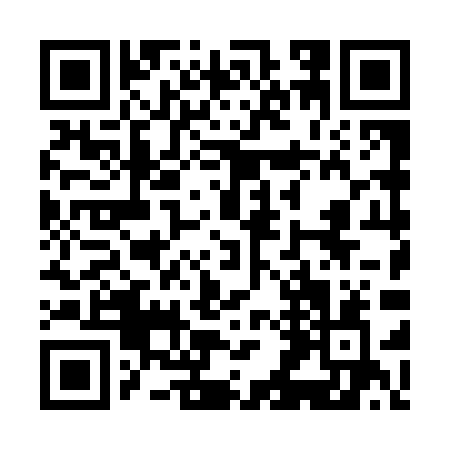 Prayer times for Kayemkhola, BangladeshMon 1 Apr 2024 - Tue 30 Apr 2024High Latitude Method: NonePrayer Calculation Method: University of Islamic SciencesAsar Calculation Method: ShafiPrayer times provided by https://www.salahtimes.comDateDayFajrSunriseDhuhrAsrMaghribIsha1Mon4:395:5512:073:346:197:352Tue4:375:5412:063:346:197:363Wed4:365:5312:063:346:207:364Thu4:355:5212:063:346:207:375Fri4:345:5112:053:336:207:376Sat4:335:5012:053:336:217:387Sun4:325:4912:053:336:217:388Mon4:315:4812:053:336:227:399Tue4:305:4712:043:326:227:3910Wed4:295:4612:043:326:227:4011Thu4:285:4512:043:326:237:4012Fri4:275:4412:043:326:237:4113Sat4:265:4312:033:316:247:4214Sun4:245:4212:033:316:247:4215Mon4:235:4112:033:316:257:4316Tue4:225:4112:033:306:257:4317Wed4:215:4012:023:306:257:4418Thu4:205:3912:023:306:267:4419Fri4:195:3812:023:306:267:4520Sat4:185:3712:023:296:277:4621Sun4:175:3612:023:296:277:4622Mon4:165:3512:013:296:287:4723Tue4:155:3512:013:286:287:4824Wed4:145:3412:013:286:287:4825Thu4:135:3312:013:286:297:4926Fri4:125:3212:013:286:297:4927Sat4:115:3112:003:276:307:5028Sun4:105:3112:003:276:307:5129Mon4:095:3012:003:276:317:5130Tue4:095:2912:003:266:317:52